NÁVOD K POUŽITÍ 	(CZ)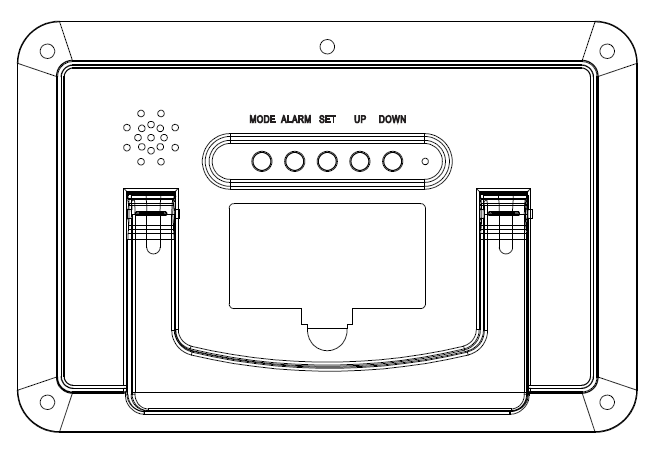 VLASTNOSTI：5 funkčních tlačítek: ①MODE, ②ALARM, ③ SET, ④UP ⑤DOWNRozsah zobrazované teploty: - 9℃-59℃ (16℉-138℉)Volitelné zobrazení v ℃/℉Volitelný 12/24hodinový formát zobrazení časuBudík s funkcí odložení buzeníFunkce odpočítávání času (max 23 hodin a 59 minut)Funkce připomenutí narozenin9 volitelných zvuků budíkuSpotřeba energie: 2 × baterie AA (nejsou součástí balení) FUNKCE TLAČÍTEK:Tlačítko MODE Pro nastavování následujících funkcí v následujícím pořadí: čas > budík > připomenutí narozenin > odpočítávání času > přepnutí zpět do režimu zobrazení časuTlačítko ALARM Budík bude v nastaveném čase zvonit dvě minuty. Zmáčkněte tlačítko ALARM pro vypnutí zvonění budíku. Tlačítko SET V režimu nastavování zmáčkněte tlačítko SET pro změnu nastavované veličiny.V režimu zobrazení času, zmáčkněte tlačítko SET pro přepnutím mezi zobrazení teploty v ℃ a ℉.Zmáčkněte tlačítko MODE pro funkci odpočítávání. Zmáčkněte tlačítko SET pro spuštění odpočítávání.Tlačítko UP V režimu nastavování mačkejte tlačítko UP pro zvýšení hodnoty aktuálně nastavované jednotky.V normálním režimu zmáčkněte tlačítko UP pro zapnutí nebo vypnutí funkce odložení buzení.Tlačítko DOWN V režimu nastavování mačkejte tlačítko DOWN pro snížení hodnoty aktuálně nastavované veličiny.V normálním režimu zmáčkněte tlačítko DOWN pro zapnutí nebo vypnutí hudby.NASTAVENÍ ČASU:Nastavení probíhá v následujícím pořadí: 12/24hodinové zobrazení času > hodina > minuty > rok > měsíc > datumZmáčkněte tlačítko MODE, 12/24hodinové zobrazení času bliká. Pro nastavení mačkejte tlačítka UP a DOWN.Zmáčkněte tlačítko SET, hodinová hodnota bliká. Pro nastavení správné hodiny mačkejte tlačítka UP a DOWN.Zmáčkněte tlačítko SET, minutová hodnota bliká. Pro nastavení správné minuty mačkejte tlačítka UP a DOWN.Zmáčkněte tlačítko SET, hodnota roku bliká. Pro nastavení správného roku mačkejte tlačítka UP a DOWN.Zmáčkněte tlačítko SET, hodnota měsíce bliká. Pro nastavení správného měsíce mačkejte tlačítka UP a DOWN.Zmáčkněte tlačítko SET, hodnota data bliká. Pro nastavení správného data mačkejte tlačítka UP a DOWN.Zmáčkněte tlačítko MODE pro ukončení nastavování.NASTAVENÍ BUDÍKU:Nastavení probíhá v následujícím pořadí: hodina > minuty > zvuk budíku > vypnutí budíkuZmáčkněte tlačítko ALARM pro vstup do režimu nastavení budíku. Zmáčkněte tlačítko SET, hodinová hodnota bliká. Pro nastavení správné hodiny mačkejte tlačítka UP a DOWN.Zmáčkněte tlačítko SET, minutová hodnota bliká. Pro nastavení správné minuty mačkejte tlačítka UP a DOWN.Zmáčkněte tlačítko SET. Vyberte jeden z 9 nabízených zvuků. Zmáčkněte tlačítko MODE pro ukončení nastavování.Po nastavení zvuku budíku dvakrát zmáčkněte tlačítko SET, dokud se na displeji neobjeví -:--. Budík je vypnutý.NASTAVENÍ PŘIPOMENUTÍ NAROZENIN:Nastavení probíhá v následujícím pořadí: hodina > minuty > rok > měsíc > datumV režimu zobrazení času zmáčkněte třikrát tlačítko MODE pro nastavení připomenutí narozenin.Zmáčkněte tlačítko SET, hodinová hodnota bliká. Pro nastavení správné hodiny mačkejte tlačítka UP a DOWN.Zmáčkněte tlačítko SET, minutová hodnota bliká. Pro nastavení správné minuty mačkejte tlačítka UP a DOWN.Zmáčkněte tlačítko SET, hodnota roku bliká. Pro nastavení správného roku mačkejte tlačítka UP a DOWN.Zmáčkněte tlačítko SET, hodnota měsíce bliká. Pro nastavení správného měsíce mačkejte tlačítka UP a DOWN.Zmáčkněte tlačítko SET, hodnota data bliká. Pro nastavení správného data mačkejte tlačítka UP a DOWN..Zmáčkněte tlačítko MODE pro ukončení nastavování.Písnička “Happy Birthday to you” zahraje v nastavenou dobu. Pro ukončení přehrávání zmáčkněte jakékoli tlačítko.NASTAVENÍ ODPOČÍTÁVÁNÍ ČASUV režimu zobrazení času zmáčkněte čtyřikrát tlačítko MODE pro nastavení odpočítávání času. Na LCD displeji se zobrazí ikonka  .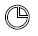 Zmáčkněte tlačítko SET, hodinová hodnota bliká. Pro nastavení správné hodiny mačkejte tlačítka UP a DOWN.Zmáčkněte tlačítko SET, minutová hodnota bliká. Pro nastavení správné minuty mačkejte tlačítka UP a DOWN.Zmáčkněte tlačítko SET pro spuštění odpočítávání.Pro ukončení zmáčkněte jakékoli tlačítko.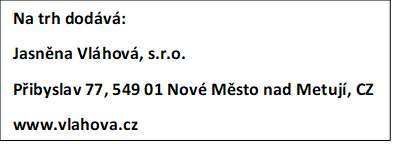 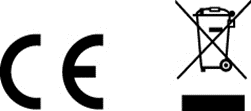 NÁVOD NA POUŽITIE	(SK) VLASTNOSTI：5 funkčných tlačítok: ①MODE, ②ALARM, ③ SET, ④UP ⑤DOWNRozsah zobrazovanej teploty: - 9℃-59℃ (16℉-138℉)Voliteľné zobrazenie v ℃/℉Voliteľný 12/24hodinový formát zobrazenia časuBudík s funkciou odloženia budeniaFunkcia odpočítavania času (max 23 hodín a 59 minút)Funkcia pripomenutia narodenín9 voliteľných zvukov budíkaSpotreba energie: 2 × batérie AA (nie sú súčasťou balenia) FUNKCIA TLAČÍTOK:Tlačítko MODE Pre nastavovanie nasledujúcich funkcií v nasledujúcom poradí: čas > budík > pripomenutie narodenín > odpočítavanie času > prepnutie späť do režimu zobrazenia časuTlačítko ALARM Budík bude v nastavenom čase zvoniť dve minúty. Stlačte tlačítko ALARM pre vypnutie zvonenia budíka. Tlačítko SET V režime nastavovania stlačte tlačítko SET pre zmenu nastavovanej veličiny.V režime zobrazenia času, stlačte tlačítko SET pre prepnutie medzi zobrazení teploty v ℃ a ℉.Stlačte tlačítko MODE pre funkciu odpočítavania. Stlačte tlačítko SET pre spustenie odpočítavania.Tlačítko UP V režime nastavovania stláčajte tlačítko UP pre zvýšenie hodnoty aktuálne nastavovanej jednotky.V normálnom režime stlačte tlačítko UP pre zapnutie alebo vypnutie funkcie odloženia budenia.Tlačítko DOWN V režime nastavovania stláčajte tlačítko DOWN pre zníženie hodnoty aktuálne nastavovanej veličiny.V normálnom režime stlačte tlačítko DOWN pre zapnutie alebo vypnutie hudby.NASTAVENIE ČASU:Nastavenie prebieha v následujúcom poradí: 12/24hodinové zobrazenie času > hodina > minúty > rok > mesiac > dátumStlačte tlačítko MODE, 12/24hodinové zobrazenie času bliká. Pre nastavenie stláčajte tlačítka UP a DOWN.Stlačte tlačítko SET, hodinová hodnota bliká. Pre nastavenie správnej hodiny stláčajte tlačítka UP a DOWN.Stlačte tlačítko SET, minútová hodnota bliká. Pre nastavenie správnej minúty stláčajte tlačítka UP a DOWN.Stlačte tlačítko SET, hodnota roka bliká. Pre nastavenie správneho roka stláčajte tlačítka UP a DOWN.Stlačte tlačítko SET, hodnota mesiaca bliká. Pre nastavenie správneho mesiaca stláčajte tlačítka UP a DOWN.Stlačte tlačítko SET, hodnota dátumu bliká. Pre nastavenie správneho dátumu stláčajte tlačítka UP a DOWN.Stlačte tlačítko MODE pre ukončenie nastavovania.NASTAVENIE BUDÍKA:Nastavenie prebieha v následujúcom poradí: hodina > minúty > zvuk budíka > vypnutie budíkaStlačte tlačítko ALARM pre vstup do režimu nastavenia budíka. Stlačte tlačítko SET, hodinová hodnota bliká. Pre nastavenie správnej hodiny stláčajte tlačítka UP a DOWN.Stlačte tlačítko SET, minútová hodnota bliká. Pre nastavenie správnej minúty stláčajte tlačítka UP a DOWN.Stlačte tlačítko SET. Vyberte jeden z 9 ponúkaných zvukov. Stlačte tlačítko MODE pre ukončenie nastavovanie.Po nastavení zvuku budíka dvakrát stlačte tlačítko SET, kým sa na displeji neobjaví -:--. Budík je vypnutý.NASTAVENIE PRIPOMENUTIA NARODENÍN:Nastavenie prebieha v nasledujúcom poradí: hodina > minúty > rok > mesiac > dátumV režime zobrazenia času stlačte trikrát tlačítko MODE pre nastavenie pripomenutia narodenín.Stlačte tlačítko SET, hodinová hodnota bliká. Pre nastavenie správnej hodiny stláčajte tlačítka UP a DOWN.Stlačte tlačítko SET, minútová hodnota bliká. Pre nastavenie správnej minúty stláčajte tlačítka UP a DOWN.Stlačte tlačítko SET, hodnota roka bliká. Pre nastavenie správneho roka stláčajte tlačítka UP a DOWN.Stlačte tlačítko SET, hodnota mesiaca bliká. Pre nastavenie správneho mesiaca stláčajte tlačítka UP a DOWN.Stlačte tlačítko SET, hodnota dátumu bliká. Pre nastavenie správneho dátumu stláčajte tlačítka UP a DOWN..Stlačte tlačítko MODE pre ukončenie nastavovania.Pesnička “Happy Birthday to you” zahrá v nastavený čas. Pre ukončenie prehrávania stlačte akékoľvek tlačítko.NASTAVENIE ODPOČÍTAVANIA ČASUV režime zobrazenia času stlačte štyrikrát tlačítko MODE pre nastavenie odpočítavania času. Na LCD displeji sa zobrazí ikonka  .Stlačte tlačítko SET, hodinová hodnota bliká. Pre nastavenie správnej hodiny stláčajte tlačítka UP a DOWN.Stlačte tlačítko SET, minútová hodnota bliká. Pre nastavenie správnej minúty stláčajte tlačítka UP a DOWN.Stlačte tlačítko SET pre spustenie odpočítavania.Pre ukončenie stlačte akékoľvek tlačít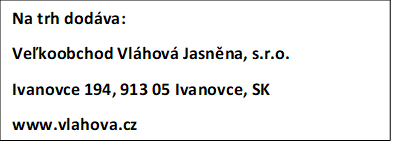 INSTRUKCJA 	(PL)WŁAŚCIWOŚCI：5 przycisków funkcyjnych: ①MODE, ②ALARM, ③ SET, ④UP ⑤DOWNWyświetlany zakres temperatur: - 9℃-59℃ (16℉-138℉)Wyświetlacz w ℃/℉Opcjonalny format wyświetlania godziny w formacie 12/24 godzinnymBudzik z funkcją drzemkiFunkcja odliczania czasu (maks. 23 godziny i 59 minut)Funkcja przypomnienia o urodzinach9 dźwięków alarmowych do wyboruZasilanie: 2 × baterie AA (brak w zestawie) FUNKCJE PRZYCISKÓW:Przycisk MODE Aby ustawić następujące funkcje w następującej kolejności: godzina> budzik> przypomnienia o urodzinach> minutnik> powrót do trybu wyświetlania czasuPrzycisk ALARM Budzik zadzwoni na dwie minuty o ustalonej godzinie. Naciśnij przycisk ALARM, aby wyłączyć budzik. Przycisk SET W trybie ustawień naciśnij przycisk SET, aby zmienić ustawioną wartość.W trybie wyświetlania czasu naciśnij przycisk SET, aby przełączać między wyświetlaniem temperatury w ℃ i ℉.Naciśnij przycisk MODE, aby włączyć funkcję odliczania. Naciśnij przycisk SET, aby rozpocząć odliczanie.Przycisk UP W trybie ustawień naciśnij przycisk UP, aby zwiększyć wartość aktualnie ustawionej wielkości.W trybie normalnym naciśnij przycisk UP, aby włączyć lub wyłączyć funkcję drzemki.Przycisk DOWN W trybie ustawień naciśnij przycisk DOWN, aby zmniejszyć wartość aktualnie ustawionej wielkości.W trybie normalnym naciśnij przycisk DOWN, aby włączyć lub wyłączyć muzykę.USTAWIENIE CZASU:Ustawienia są w następującej kolejności: wyświetlanie czasu w formacie 12/24-godzinnym> godzina> minuty> rok> miesiąc> dataNaciśnij przycisk MODE, wyświetlacz czasu 12/24-godzinnego zacznie migać. Wciśnij UP lub DOWN aby ustawić.Wciśnij przycisk SET, wartość godziny zacznie migać. Wciskając UP i DOWN ustawiamy prawidłową godzinę.Wciśnij przycisk SET, wartość minut zacznie migać. Wciskając UP i DOWN ustawiamy prawidłową minutę.Wciśnij przycisk SET, wartość roku zacznie migać. Wciskając UP i DOWN ustawiamy prawidłowy rok.Wciśnij przycisk SET, wartość miesiąca zacznie migać. Wciskając UP i DOWN ustawiamy prawidłowy miesiąc.Wciśnij przycisk SET, wartość data zacznie migać. Wciskając UP i DOWN ustawiamy prawidłową datę.Naciśnij przycisk MODE, aby zakończyć ustawianie.USTAWIENIE BUDZIKA:Ustawienia są w następującej kolejności: godzina> minuty> dźwięk alarmu> alarm wyłączonyNaciśnij przycisk ALARM, aby przejść do trybu ustawiania alarmu.Wciśnij przycisk SET, wartość godziny zacznie migać. Wciskając UP i DOWN ustawiamy prawidłową godzinę.Wciśnij przycisk SET, wartość minut zacznie migać. Wciskając UP i DOWN ustawiamy prawidłową minutę.Naciśnij przycisk SET. Wybierz jeden z 9 oferowanych dźwięków. Naciśnij przycisk MODE, aby zakończyć ustawianie.Po ustawieniu dźwięku alarmu naciśnij dwukrotnie przycisk SET, aż na wyświetlaczu pojawi się -: -. Alarm jest wyłączony.USTAWIENIE PRZYPOMNIENIA O URODZINACH:Ustawienia są w następującej kolejności: godzina> minuty> rok> miesiąc> dataW trybie wyświetlania czasu naciśnij trzykrotnie przycisk MODE, aby ustawić przypomnienie o urodzinach.Wciśnij przycisk SET, wartość godziny zacznie migać. Wciskając UP i DOWN ustawiamy prawidłową godzinę.Wciśnij przycisk SET, wartość minut zacznie migać. Wciskając UP i DOWN ustawiamy prawidłową minutę.Wciśnij przycisk SET, wartość roku zacznie migać. Wciskając UP i DOWN ustawiamy prawidłowy rok.Wciśnij przycisk SET, wartość miesiąca zacznie migać. Wciskając UP i DOWN ustawiamy prawidłowy miesiąc.Wciśnij przycisk SET, wartość data zacznie migać. Wciskając UP i DOWN ustawiamy prawidłową datę.Naciśnij przycisk MODE, aby zakończyć ustawianie.Piosenka „Happy Birthday to you” zostanie odtworzona o ustalonej godzinie. Aby zakończyć odtwarzanie, naciśnij dowolny przycisk.USTAWIENIE ODLICZANIA CZASU:W trybie wyświetlania czasu naciśnij czterokrotnie przycisk MODE, aby ustawić odliczanie. Ikona  pojawi się na wyświetlaczu.Wciśnij przycisk SET, wartość godziny zacznie migać. Wciskając UP i DOWN ustawiamy prawidłową godzinę.Wciśnij przycisk SET, wartość minut zacznie migać. Wciskając UP i DOWN ustawiamy prawidłową minutę.Naciśnij przycisk SET, aby rozpocząć odliczanie.Naciśnij dowolny przycisk, aby zakończyć ustawianie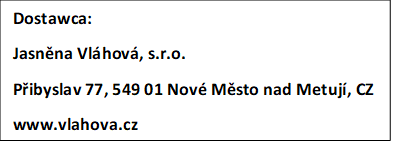 MANUAL 	(EN)MAIN FEATURES：5 function keys: ①MODE, ②ALARM, ③ SET, ④UP ⑤DOWNTemperature range: - 9℃-59℃ (16℉-138℉)℃/℉ selectable12/24 hour selectableAlarm with snoozeCountdown timer (23hours 59 minutes)Birthday reminder alarmNine alarm sound for selectionPower consumption:2 × AA batteries(not included) BUTTON FUNCTIONS: MODE buttonUsed to select the following functions cyclically: Time setting > Alarm > Birthday reminder > Countdown timer > Normal modeALARM buttonAlarm will ring for two minutes at the set time when alarm is on. Press ALARM button to stop ringing.SET buttonIn set mode, use SET button to change selected entry.In normal mode, press SET button to switch between ℃ and ℉.Press the MODE button to select countdown timer mode. Press SET button to begin countdown timer.UP buttonIn SET mode, press UP button to increase the value of the current setting.In normal mode, press UP button to turn snooze on or off.DOWN buttonIn SET mode, press DOWN button to decrease the value of the current setting.In normal mode, press DOWN button to turn music on or off.TO SET THE TIME:The setting flow is: 12/24HR>hour>minute>year>month>datePress MODE button, 12/24HR is flashing, Press UP and DOWN button to select.Then press SET button, hour is flashing, Press UP and DOWN button to select correct hour.Then press SET button, minute is flashing, Press UP and DOWN button to select correct minute.Then press SET button, year is flashing, Press UP and DOWN button to select correct year.Then press SET button, month is flashing, Press UP and DOWN button to select correct month.Then press SET button, date is flashing, Press UP and DOWN button to select correct date.Then press MODE button to exit the setting mode.TO SET THE ALARMThe setting flow is: hour>minute>alarm music>alarm offPress ALARM button to enter into alarm mode.Press SET button, hour is flashing, Press UP and DOWN button to select correct hour.Then press SET button, minute is flashing, Press UP and DOWN button to select correct minute.Then press SET button, select 1-9 kinds of alarm sound.Then press MODE button to exit the setting mode.After select alarm sound, press SET button twice until screen display -:--. Turn alarm off.TO SET BIRTHDAY REMINDERThe setting flow is: hour>minute>year>month>date In normal mode, press MODE button three times to enter into birthday reminder mode.Then press SET button, hour is flashing, Press UP and DOWN button to select correct hour.Then press SET button, minute is flashing, Press UP and DOWN button to select correct minute.Then press SET button, year is flashing, Press UP and DOWN button to select correct year.Then press SET button, month is flashing, Press UP and DOWN button to select correct month.Then press SET button, date is flashing, Press UP and DOWN button to select correct date.Then press MODE button to exit the setting mode.The music “Happy Birthday to you” will ring at the set time. Press any key to stop the ringing.TO SET THE COUNTDOWN TIMERIn normal mode, press MODE button four times to enter timer mode. The icon   will display on LCD screen.Press SET button, hour is flashing, Press UP and DOWN button to select correct hour.Then press SET button, minute is flashing, Press UP and DOWN button to select correct minute.Then press SET button to begin countdown timer.Press any button to stop the ringing.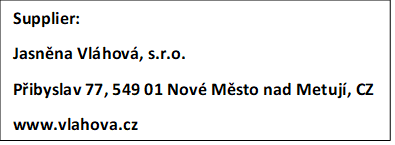 GEBRAUCHSANWEISUNG 	(DE)EIGENSCHAFTEN：5 Funktionstasten: ①MODE, ②ALARM, ③ SET, ④UP ⑤DOWNGezeigte Temperatur: - 9℃-59℃ (16℉-138℉)Temperatur wahlweise in ℃/℉Zeitanzeige wahlweise in 12/24-StundenformatWecker mit SchlummerfunktionCountdown-Funktion (max. 23 Stunden und 59 Minuten)Funktion der Geburtstagserinnerung 9 Wecker-ToneEnergieverbrauch: 2 × AA-Batterie (nicht beinhalten) FUNKCE TLAČÍTEK:Knopf MODE Einstellung der folgenden Funktionen in der folgenden Reihenfolge: Zeit > Wecker > Geburtstagserinnerung > Countdown > ZeitanzeigeKnopf ALARM Wecker wird in der eingestellten Zeit zwei Minuten lang lauten. Drücken Sie den Knopf ALARM, um den Wecker auszuschalten. Knopf SET Drücken Sie den Knopf SET im Einstellungsmodus um die einzustellende Einheit zu wechseln.Drücken Sie den Knopf SET in Zeitanzeigemodus, um zwischen der Anzeige in ℃ und ℉ zu wechseln.Drücken Sie den Knopf MODE für die Countdown-Funktion. Drücken Sie den Knopf SET, um das Countdown zu starten.Knopf UP Drücken Sie den Knopf UP im Einstellungsmodus um das gerade einzustellende Wert zu erhöhen. Drücken Sie den Knopf UP im Normalmodus, um die Schlummerfunktion ein- oder auszuschalten.Knopf DOWN Drücken Sie den Knopf DOWN im Einstellungsmodus um das gerade einzustellende Wert zu sinken. Drücken Sie den Knopf DOWN im Normalmodus, um die Musik ein- oder auszuschalten.ZEITEINSTELLUNG:Die Einstellung erfolgt in folgender Reihenfolge: 12/24-Stundenformat > Stunde > Minuten > Jahr > Monat > DatumDrücken Sie den Knopf MODE, 12/24-Stundenformat fängt an zu blinken. Drücken Sie die Knöpfe UP und DOWN, um die Einstellung zu ändern.Drücken Sie den Knopf SET, der Stundenwert fängt an zu blinken. Drücken Sie die Knöpfe UP und DOWN, um den Stundenwert richtig einzustellen.Drücken Sie den Knopf SET, der Minutenwert fängt an zu blinken. Drücken Sie die Knöpfe UP und DOWN, um den Minutenwert richtig einzustellen.Drücken Sie den Knopf SET, der Jahreswert fängt an zu blinken. Drücken Sie die Knöpfe UP und DOWN, um den Jahreswert richtig einzustellen.Drücken Sie den Knopf SET, der Monatswert fängt an zu blinken. Drücken Sie die Knöpfe UP und DOWN, um den Monatswert richtig einzustellen.Drücken Sie den Knopf SET, der Datumwert fängt an zu blinken. Drücken Sie die Knöpfe UP und DOWN, um den Datumwert richtig einzustellen.Drücken Sie den Knopf MODE, um die Einstellung zu beenden.WECKEREINSTELLUNG:Die Einstellung erfolgt in folgender Reihenfolge: Stunde > Minuten > Wecker-Ton > Wecker ausschaltenDrücken Sie den Knopf ALARM, um die Wecker-Einstellung einzuleiten. Drücken Sie den Knopf SET, der Stundenwert fängt an zu blinken. Drücken Sie die Knöpfe UP und DOWN, um den Stundenwert richtig einzustellen.Drücken Sie den Knopf SET, der Minutenwert fängt an zu blinken. Drücken Sie die Knöpfe UP und DOWN, um den Minutenwert richtig einzustellen.Drücken Sie den Knopf SET. Wählen Sie eines von den 9 angebotenen Tonen. Drücken Sie den Knopf MODE, um die Einstellung zu beenden.Nachdem Sie den Wecker eingestellt haben, drücken Sie zweimal den Knopf SET, bis -:-- auf dem Display angezeigt wird. Der Wecker ist ausgeschaltet.GEBURTSTAGSERINNERUNG-EINSTELLUNG:Die Einstellung erfolgt in folgender Reihenfolge: Stunde > Minuten > Jahr > Monat > DatumDrücken Sie den Knopf MODE im Zeitanzeigemodus dreimal, um die Geburtstagserinnerung einzustellen.Drücken Sie den Knopf SET, der Stundenwert fängt an zu blinken. Drücken Sie die Knöpfe UP und DOWN, um den Stundenwert richtig einzustellen.Drücken Sie den Knopf SET, der Minutenwert fängt an zu blinken. Drücken Sie die Knöpfe UP und DOWN, um den Minutenwert richtig einzustellen.Drücken Sie den Knopf SET, der Jahreswert fängt an zu blinken. Drücken Sie die Knöpfe UP und DOWN, um den Jahreswert richtig einzustellen.Drücken Sie den Knopf SET, der Monatswert fängt an zu blinken. Drücken Sie die Knöpfe UP und DOWN, um den Monatswert richtig einzustellen.Drücken Sie den Knopf SET, der Datumwert fängt an zu blinken. Drücken Sie die Knöpfe UP und DOWN, um den Datumwert richtig einzustellen.Drücken Sie den Knopf MODE, um die Einstellung zu beenden.Das Lied “Happy Birthday to you” wird in der eingestellten Zeit abgespielt. Drücken Sie einen beliebigen Knopf, um dies zu beenden.COUNTDOWN-EINSTELLUNGDrücken Sie den Knopf MODE viermal im Zeitanzeigemodus, um die Einstellung des Countdowns einzuleiten. Die Ikone erscheint auf dem Display.Drücken Sie den Knopf SET, der Stundenwert fängt an zu blinken. Drücken Sie die Knöpfe UP und DOWN, um den Stundenwert richtig einzustellen.Drücken Sie den Knopf SET, der Minutenwert fängt an zu blinken. Drücken Sie die Knöpfe UP und DOWN, um den Minutenwert richtig einzustellen.Drücken Sie den Knopf SET, um das Countdown zu starten.Drücken Sie einen beliebigen Knopf, um die Einstellung zu beenden.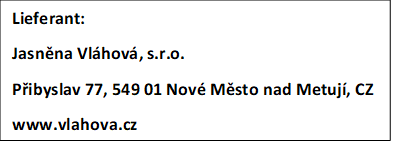 